NÖ- Landeskindergarten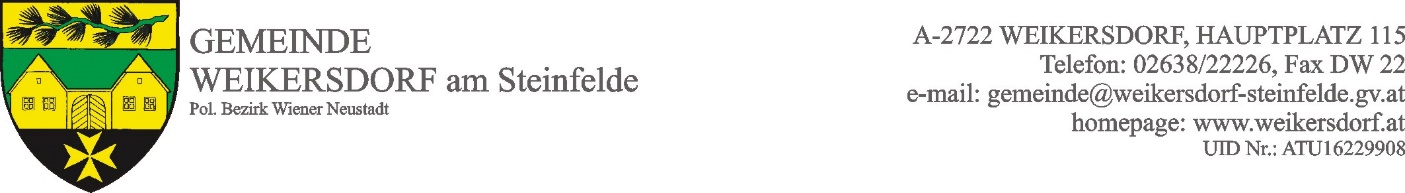 WeikersdorfANMELDEFORMULARKind:Vor- und Zuname: ………………………………………………………………………………………………Anschrift: ……………………………………………………………………………………………………………Geburtsdatum: …………………………………….. Geburtsort: …………………………….…………Rel. Bek.: …………………………………………………………………………………………………………….Staatsangehörigkeit: …………………………………………………………………………………………..Geschwisteranzahl: …………………………………………………………………………………………….Hausarzt: ……………………………………………………………………………………………………………Allergien, Krankheiten, etc.: ………………………………………………………………….…………..Eltern:Vor- und Zuname der Mutter: …………………………………………………….……………………..Geburtsdatum: …………………………………………………………………………………………………..Anschrift: ……………………………………………………………………………………………………………Beruf der Mutter: ……………………………………………………………………………………………….Telefonnummer: …………………………………………………………………………………………………Vor- und Zuname des Vaters: …………………………………………………………………………….Geburtsdatum :…………………………………………………………………………………………………..Anschrift: ……………………………………………………………………………………………………………Beruf des Vaters: ………………………………………………………………………………………………..Telefonnummer: …………………………………………………………………………………………………E- Mailadresse: ..…………………………………………………………………………………………………Mittagessen:      ja                   neinAnmerkung ………………………………………………………………………………………………………..Datum und Unterschrift des Erziehungsberechtigten: ..………………………………………                                  ………………………………………………………………………………………………